Odedewi-giizhigad Mazina’igan – Father’s Day CardMaterials:Coloured cardstockWhite cardstockPaintPaint brushesMasking tapeSmall buttonsGlueTie Template (provided)Instructions:Print out the Tie Template on white cardstock.Place masking tape diagonally on the ties and have children paint on them.While letting the ties dry, cut two slits at the top of the coloured paper about 1.5 inches down from the top.Assist children in gluing their ties to the center where the slits are. Fold the two cut pieces towards the tie and glue down. Then have children glue on the buttons.Write down a message, using the vocabulary provided, underneath the tie.Pictorial: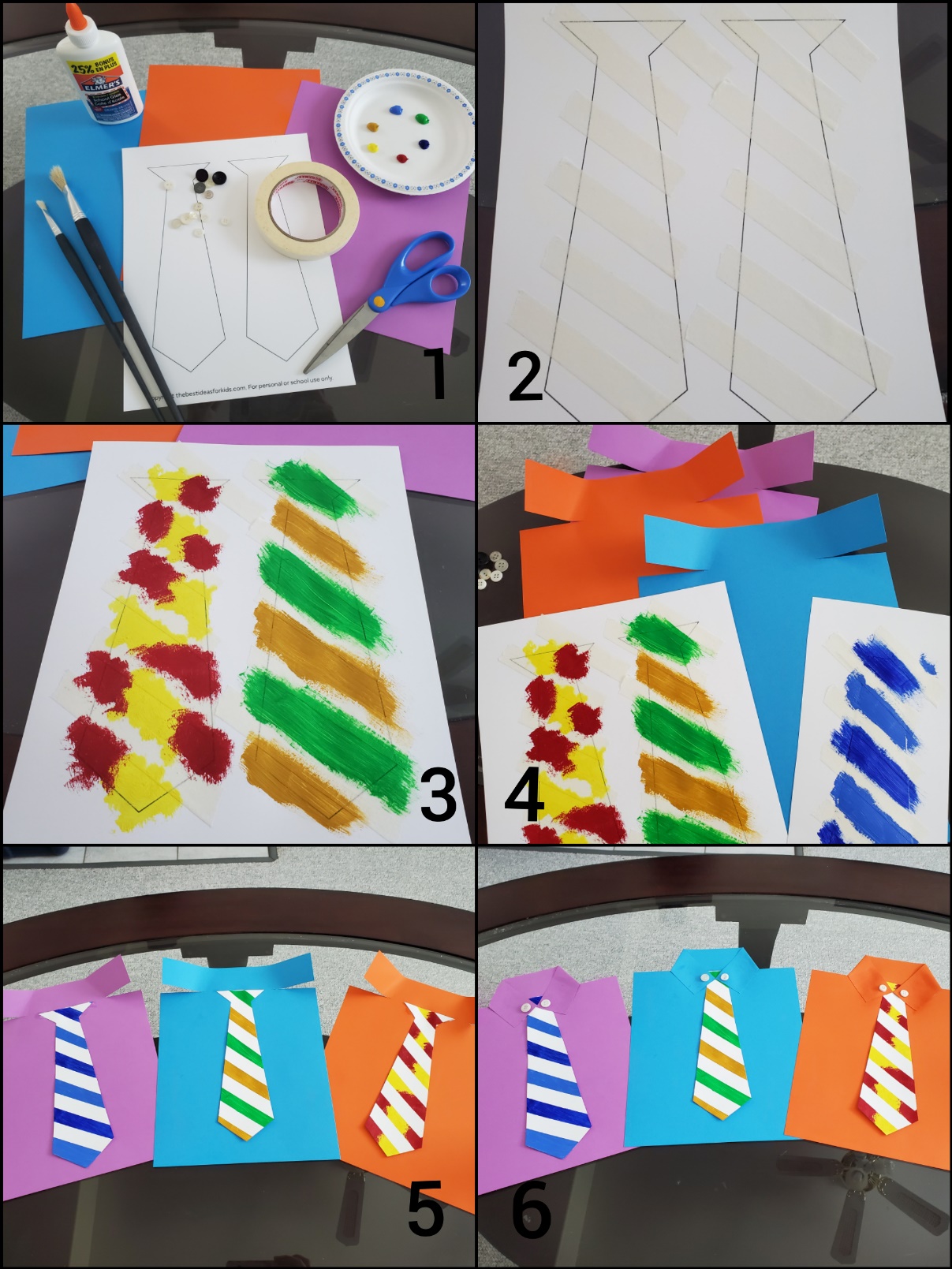 